МГУ имени М.В.ЛомоносоваФакультет глобальных процессов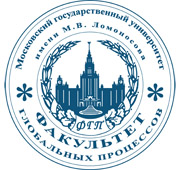 20-25 октября 2015 г. ИНФОРМАЦИОННОЕ ПИСЬМО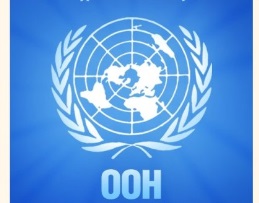 25-30 октября 2015 г. в Московском Государственном Университете им. М.В. Ломоносова под эгидой ООН проводится Международный научный конгресс «Глобалистика-2015», посвященный 70-летию Организации Объединенных Наций. Ключевая тема форума – «Глобальная дипломатия в нестабильном мире». Инициатором проведения Конгресса выступает факультет глобальных процессов МГУ имени М.В. Ломоносова. Конгресс проводится под эгидой ООН и является крупнейшей международной научной площадкой в мире, целью которой является обмен научными знаниями и развитие международного сотрудничества в сфере глобальных исследований. Соорганизаторами Конгресса являются Международная Ассоциация глобальных исследований, Международный институт развития научного сотрудничества, Международный фонд Н.Д. Кондратьева, Институт экономики РАН, Международный научно-образовательный центр имени А. Зиновьева, МОО «Евразийское содружество».  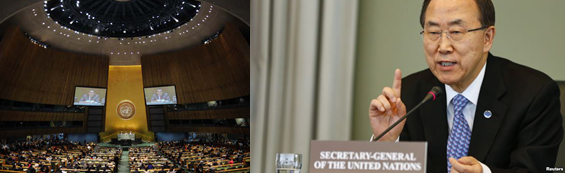 Председателем Организационного комитета Конгресса «Глобалистика-2015» является ректор МГУ имени М.В.Ломоносова, академик В.А.Садовничий. Официальный информационный партнер Конгресса – Информационный центр ООН в Москве. 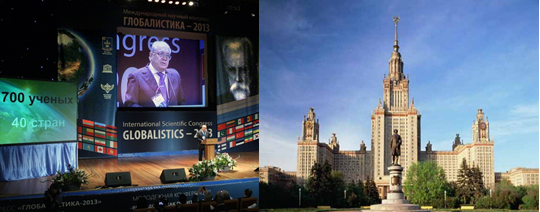 ХЭДЛАЙНЕРЫ КОНГРЕССА “ГЛОБАЛИСТИКА-2015”: 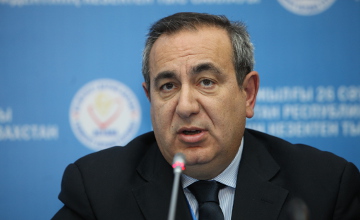 Джозеф Мифсуд, Лондонская Дипломатическая Академия (Великобритания)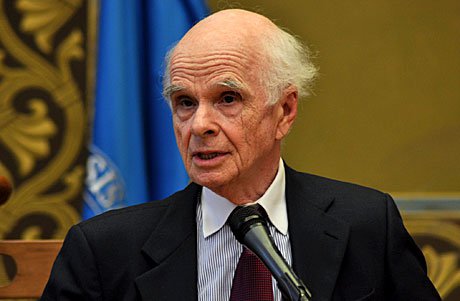 Эрвин Ласло, Будапештский клуб (Венгрия)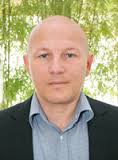 Йохан Прантл, профессор Австралийского национального университета (Австралия) 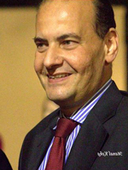 Самех Эбул Энин, профессор Женевского центра исследований международной безопасности (Египет)В числе пленарных докладчиков также такие известные ученые как Штефан Роу (Швейцария), Тони Харпер (США), Шерри Кросс (США), Каделль Ласт (Бельгия), Ягдиш Кхатри (Индия),  и др. География конгресса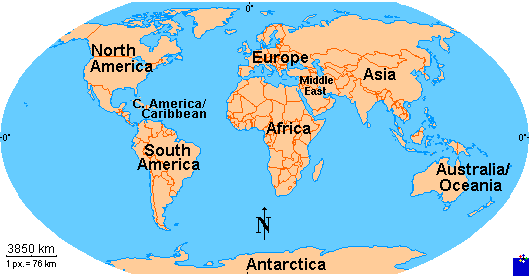 Программа Международного научного конгресса «Глобалистика – 2015: глобальная дипломатия в нестабильном мире»25-30 октября 2015 года в МГУ  26 октября, среда27 октября, четверг28 октября, пятница29 октября, субботаПравила оформления тезисов:Объем тезисов (включая название доклада, фамилии авторов, название организации, список литературы и графику) – не более 2 страниц в формате Word, шрифт 12, интервал 1 (не более 7 000 знаков с пробелами)Графика должна быть предоставлена отдельно от текста тезисов в формате jpg, bmpСсылки на источники литературы в конце текста. Заявки (форма заявки представлена ниже) и тезисы принимаются в электронном виде по адресу  congress2015@fgp.msu.ru  до 15 августа 2015 г. Тезисы будут изданы в авторской редакции. Для участников XXIII Кондратьевских чтений повторить регистрацию и размещение тезисов на сайте www.ikf2011.ruКонтактная информация оргкомитета: Почтовый адрес: 119991, Москва, ГСП-1, МГУ  имени М.В.Ломоносова, Ленинские горы, д. 1, стр. 51, Первый учебный корпус гуманитарных факультетов, Факультет глобальных процессов, ком. 1163. Телефон: (+7 495) 939-43-23, 939-45-02Электронный адрес: congress2015@fgp.msu.ruСайт: www.fgp.msu.ru , http://globalstudies.ru/. Контактная информация оргкомитета для участников XXIII Кондратьевских чтений: По всем вопросам обращаться к координатору проектов Международного Фонда Н.Д. Кондратьева Алексею Викторовичу Мордвинову.Контактный телефон (+7 495) 505-46-02Электронный адрес – mfk@ikf2011.ruСайт: http://www.ikf2011.ruФОРМА ЗАЯВКИ НА УЧАСТИЕAPPLICATION FORM:International ConferenceGlobalistics-2015 (Moscow, MSU, October 20–25, 2015)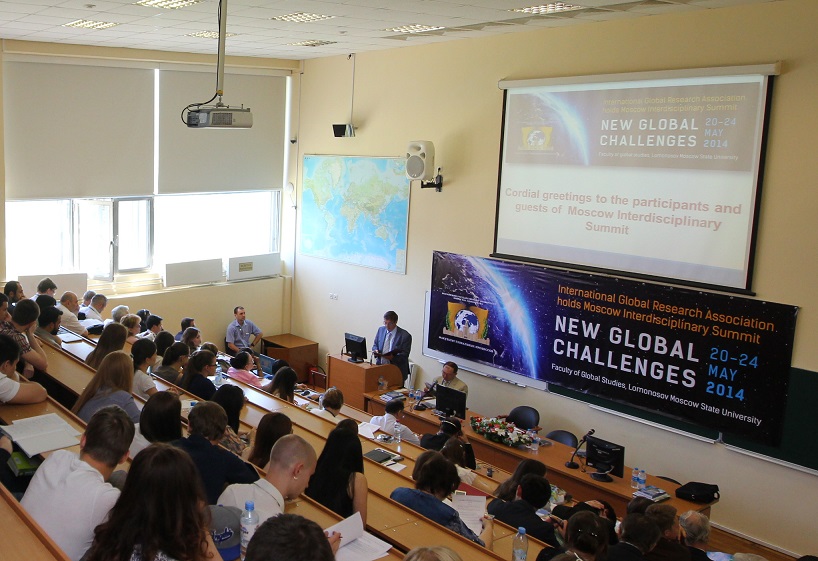 ПАРТНЕРЫ МНК «ГЛОБАЛИСТИКА-2015»: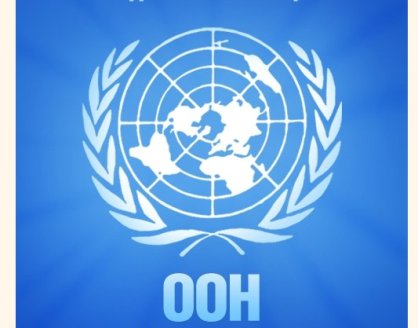 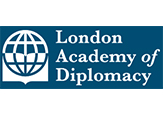 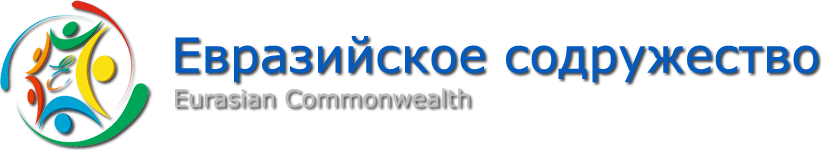 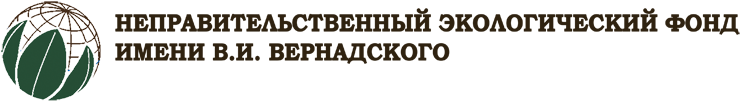 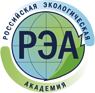 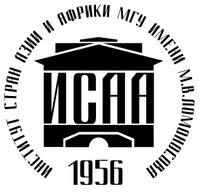 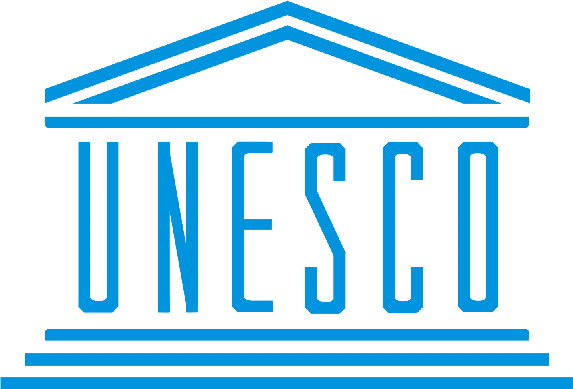 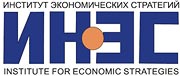 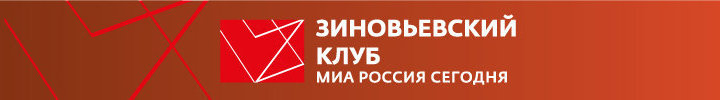 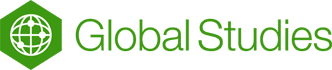 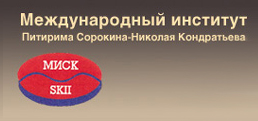 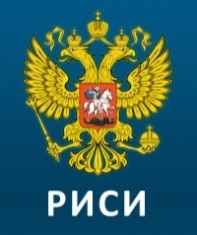 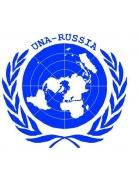 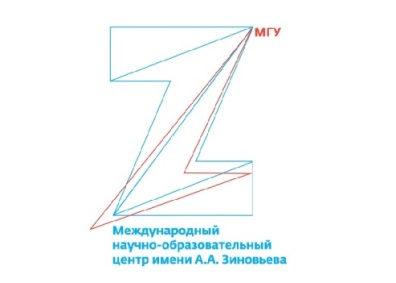 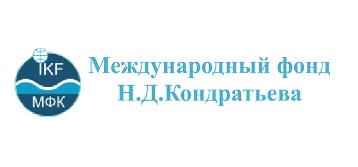 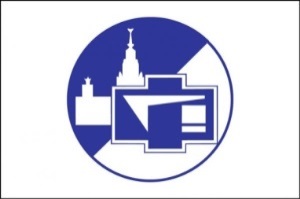 АДРЕС ОРГКОМИТЕТА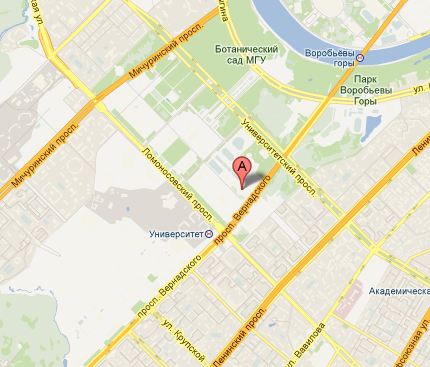 ПЛАН-СХЕМА МГУ ИМЕНИ М.В.ЛОМОНОСОВА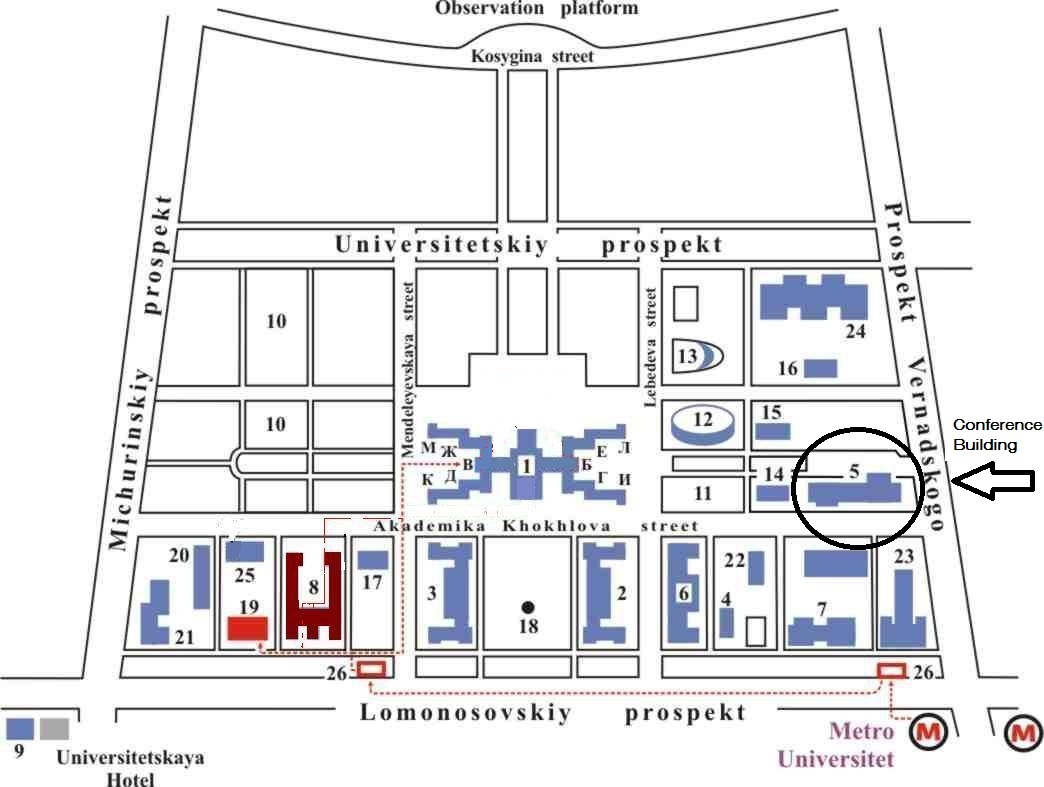 ТРАНСПОРТБлижайшая станция метро – «Университет». Подробнее перейти на ссылку: http://www.mosmetro.ru/documents/11405/moscow_metro.pdf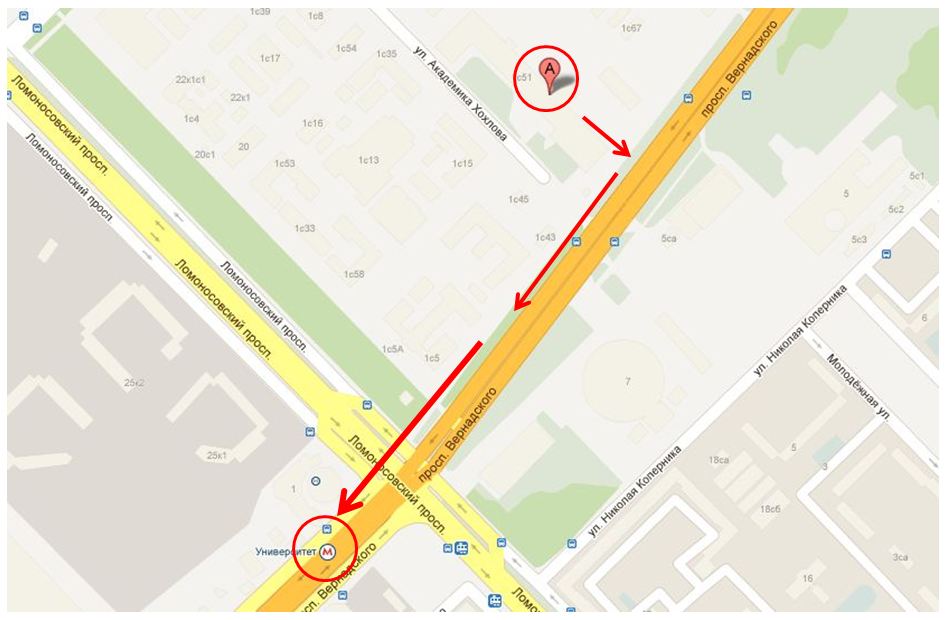 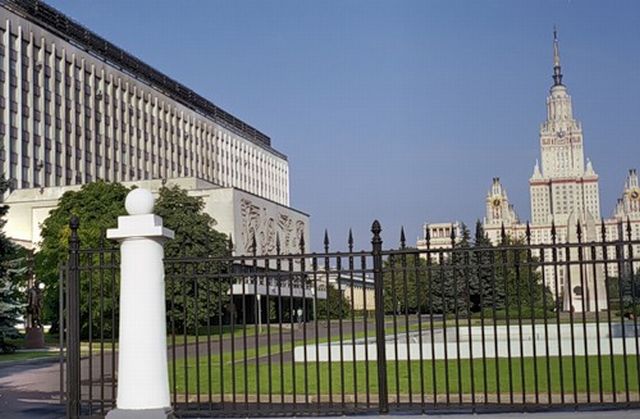 10.00-11.00Регистрация участников КонгрессаФойе актового зала ИЦФБ МГУ, 1 этаж  11.00-14.00Торжественное открытие КонгрессаАктовый зал ИЦФБ МГУ, 1 этаж  14.00-15.00Кофе-брейк15.00-17.00Пленарная сессия Конгресса Актовый зал ИЦФБ МГУ, 1 этаж  10.00-14.00Глобальная дипломатия в нестабильном мире Трансформируемый зал ИЦФБ МГУ, 1 этаж    10.00-14.00Симпозиум по Мегаистории1-ый ГУМ, ауд. 116110.00-14.00XXIII Кондратьевские чтения «Тупики глобальной экономики, поиск новой теоретической парадигмы» (1-е заседание)1-ый ГУМ, ауд. 115710.00-14.00X Цивилизационный форум1-ый ГУМ, ауд. 115814.00-15.00Обед14.00-17.30Региональная дипломатия в нестабильном миреТрансформируемый зал ИЦФБ МГУ, 1 этаж    14.00-17.30XXIII Кондратьевские чтения «Тупики глобальной экономики, поиск новой теоретической парадигмы»(2-е заседание)1-ый ГУМ, ауд. 115715.00-17.30Симпозиум по Мегаистории1-ый ГУМ, ауд. 116115.00-17.30X Цивилизационный форум1-ый ГУМ, ауд. 115810.00-14.00Секция “Глобальная экология”Трансформируемый зал ИЦФБ МГУ, 1 этаж    10.00-14.00Секция “Геокатастрофы в истории Земли”Зал ДК МГУ10.00-14.00Симпозиум по Мегаистории1-ый ГУМ, ауд. 115710.00-14.00Секция “Глобальное образование”1-ый ГУМ, ауд. 116114.00-15.00Обед16.00-19.00Подведение итогов и торжественное закрытие КонгрессаЗал ДК МГУ, ГЗ МГУ, 1 этаж    Отъезд участников МНК Экскурсионная программа для иногородних и иностранных участниковFamily name, first nameФИО автораDegree, positionДолжность, ученая степень и званиеInstitute/organizationНазвание организации или вузаOffice addressАдрес организацииTitle of the presentationНазвание докладаForm of participation Тип участияDirection/sectionНаучное направление/чтения, секцияAccommodationНеобходимость в гостиницеTel./fax.E-mail